Информация:Цены указаны в том числе НДС 20%Данный товар является складской позициейДоставка по г. Москва, в пределах МКАД – 500,00 руб.Отправка в регионы осуществляется через ТК Деловые Линии или ТК Байкал Сервис. Доставка до терминала- бесплатно, экспедиция до города Получателя, за счет Получателя.Описание:Размер: 45х45х13см; Материал: Пластик; Объем воды: 20лЦвет: БелыйВес: 1кгПримечание: основание рассчитано для флагштока диаметром: 20-28ммИнформация:Цены указаны в том числе НДС 20%Данный товар является складской позициейДоставка по г. Москва, в пределах МКАД – 500,00 руб.Отправка в регионы осуществляется через ТК Деловые Линии или ТК Байкал Сервис. Доставка до терминала- бесплатно, экспедиция до города Получателя, за счет Получателя.Описание:Размер: 50х50х10см, Материал: Пластик; Объем воды: 20 лЦвет: БелыйВес: 1,3 кгПримечание: Основание с доработанным стаканом. Уверенный обжим трубы диаметром 20 мм, а также установлена направляющая.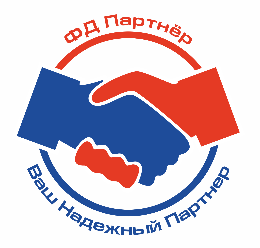 Коммерческое предложениег. Москва2021.03.01Предлагаем сотрудничество на постоянной основе. Постоянным клиентам предоставляется скидка.При тираже до 1 000 шт., стоимость за единицу 480,00 руб.Наименование1 – 5051 - 100101 - 250251 - 500501 – 1 000> 1 000Наливное основание для мобильного флагштока, модель: Квадратное650,00620,00590,00550,00515,00480,00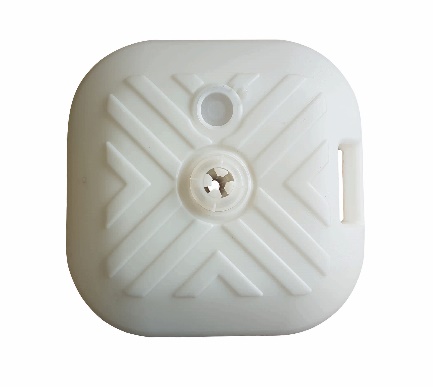 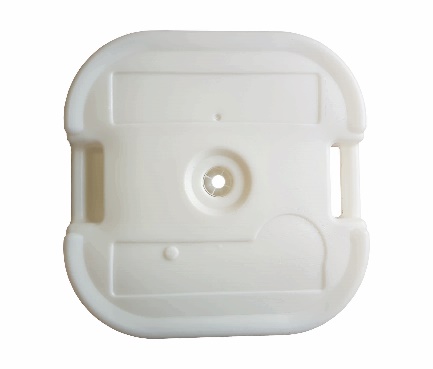 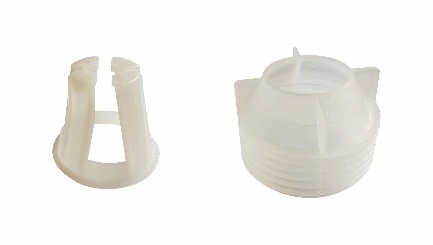 Коммерческое предложениег. Москва2021.03.01Предлагаем сотрудничество на постоянной основе. Постоянным клиентам предоставляется скидка.При тираже до 1 000 шт., стоимость за единицу 540,00 руб.Наименование1 – 5051 - 100101 - 250251 - 500501 – 1 000> 1 000Наливное основание для мобильного флагштока, модель: Круглое со стаканом730,00695,00660,00620,00580,00540,00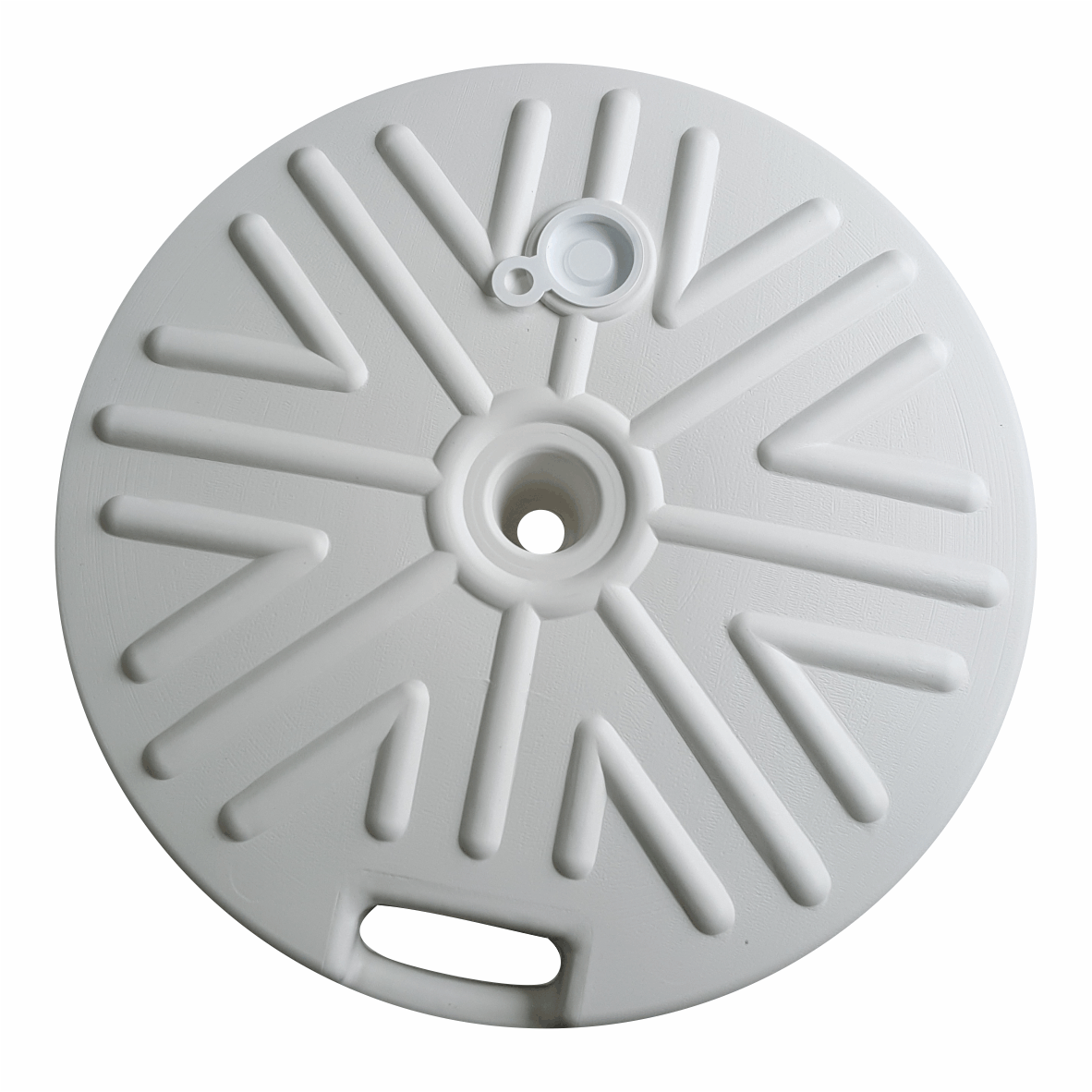 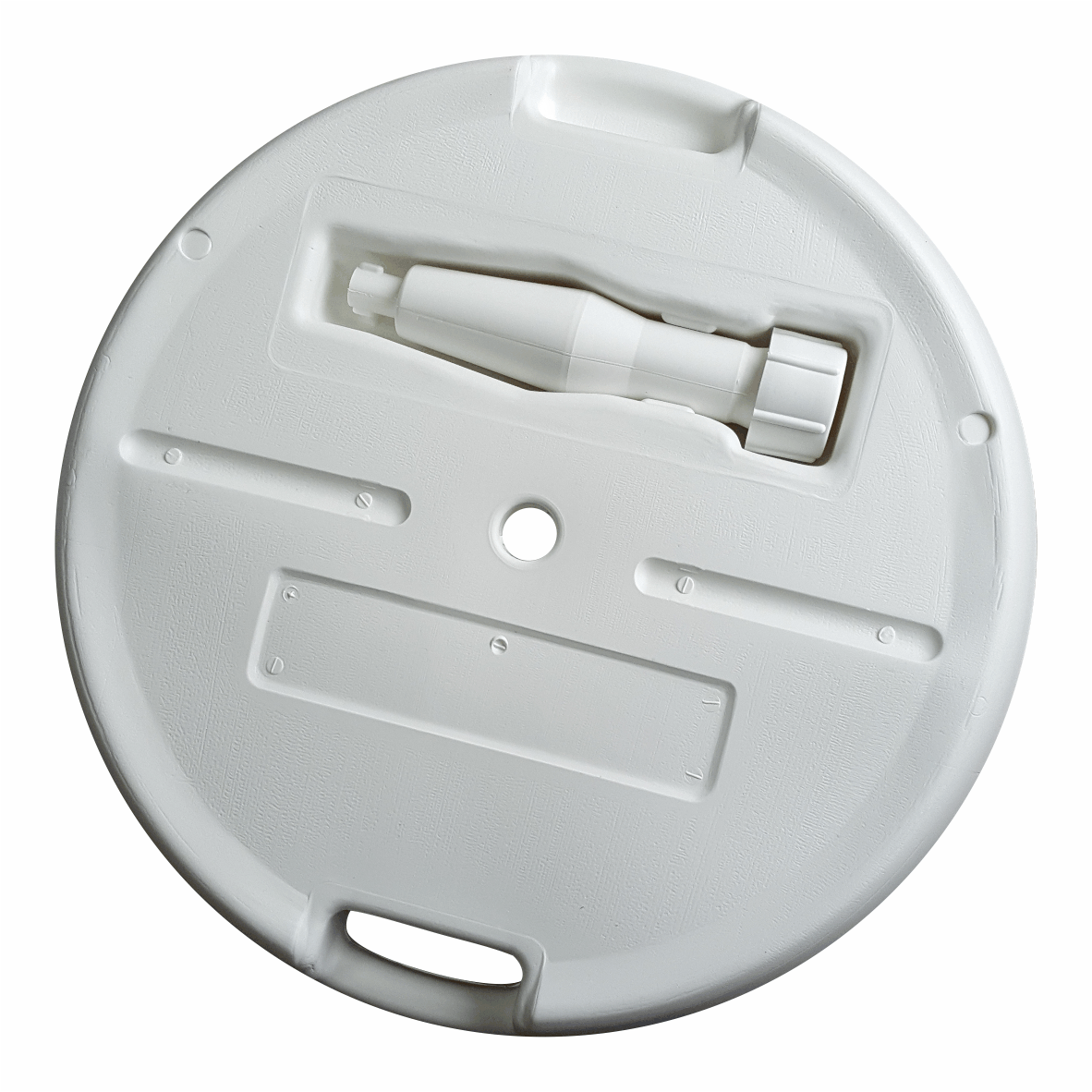 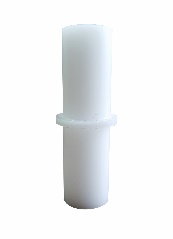 